 GS-5500 and PSGS-5500 Series Unmanaged GbE Switches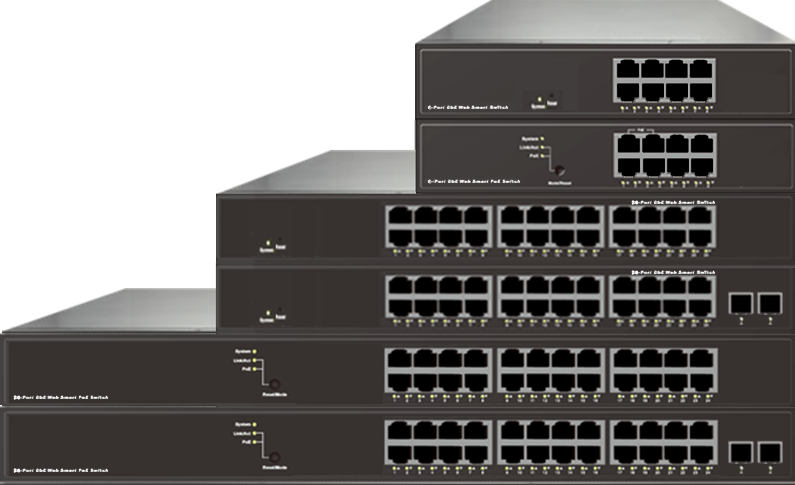 OverviewThe GS-5500 and PSGS-5500 series unmanaged GbE switches are a plug-and-play Ethernet switches offering easy way to make the transition to Gigabit Ethernet and increase the speed of your network connection. The energy efficient, built to last, and rigorously tested provide the reliability businesses need.The GS-5500 and PSGS-5500 series consist of 3 non-PoE models which are GS-5526, GS-5524 and GS-5508, and 5 PoE+ models which are PSGS-5526L, PSG-5526F, PSGS-5524L, PSGS-5524F and PSGS-5508NF. The series offer users with various options of port combinations and PoE+ budget, in order to meet different requirements in various applications. Key FeaturesIEEE 802.3u 100BASE-TX, 100Base-FX Fast EthernetIEEE 802.3ab 1000Base-T Gigabit EthernetIEEE 802.3z 1000Base-X Gigabit Fiber EthernetIEEE 802.3az EEE Energy Efficient Ethernet standard for green EthernetIEEE 802.3af/at Power over EthernetBenefits Lowing Total Cost of Ownership (TCO) with Energy-efficient DesignThe switch is designed to help companies to save power needs and reduce TCO by Energy Efficient Ethernet (IEEE 802.3az). It can be used for customers to build a green Ethernet networking environment.Advanced Power over Ethernet ManagementThe model includes PoE+ options to power IP devices with power-saving features like Power scheduling and PoE configuration.SpecificationsPort ConfigurationHardware PerformanceEnvironmental RangeDimension, Weights, HumidityVoltage and FrequencyPoE Power CapacityCertificationsModel NameTotal PortsRJ45 (10M/100M/1G)Uplinks (100M/1G)ConsoleAvailable PoE PowerGS-552626242 SFP----GS-55242424------GS-550888------PSGS-5526L26242 SFP--185WPSGS-5526F26242 SFP370WPSGS-5524L2424----185WPSGS-5524F2424----370WPSGS-5508NF88----60WModel NameForwarding Capacity (Mpps)Switching Capacity (Gbps)Mac Table(K)Jumbo Frames(Bytes)GS-552638.6885289216GS-552435.7124889216GS-550811.9041689216PSGS-5526L38.75289216PSGS-5526F38.75289216PSGS-5524L35.7124889216PSGS-5524F35.7124889216PSGS-5508NF11.9041689216Operating TemperatureOperating TemperatureStorage TemperatureStorage TemperatureOperating HumidityAltitudeAltitudeFahrenheitCentigradeFahrenheitCentigrade10% to 90%  non-condensingFeetMeters32 to 122 0 to 50 -4 to 158-20 to 7010% to 90%  non-condensing< 10000<3000 Model NameModel NameDimension (WxHxD)Dimension (WxHxD)Dimension (WxHxD)Dimension (WxHxD)WeightWeightWeightWeightMounting TypeModel NameModel NameMillimeterMillimeterInchesInchesKilogramsKilogramsPoundsPoundsMounting TypeGS-5526280x44x166280x44x16611x1.7x6.511x1.7x6.5<2.5<2.5<5.5<5.5Desktop, WallDesktop, WallGS-5524280x44x166280x44x16611x1.7x6.511x1.7x6.5<2.5<2.5<5.5<5.5Desktop, WallDesktop, WallGS-5508220x44x134220x44x1348.6x1.7x5.38.6x1.7x5.3<1.5<1.5<3.3<3.3Desktop, WallDesktop, WallPSGS-5526L442x44x211442x44x21117.4x1.7x8.317.4x1.7x8.3<3<3<6.6<6.6Desktop, RackDesktop, RackPSGS-5526F442x44x211442x44x21117.4x1.7x8.317.4x1.7x8.3<3<3<6.6<6.6Desktop, RackDesktop, RackPSGS-5524L442x44x211442x44x21117.4x1.7x8.317.4x1.7x8.3<3<3<6.6<6.6Desktop, RackDesktop, RackPSGS-5524F442x44x211442x44x21117.4x1.7x8.317.4x1.7x8.3<3<3<6.6<6.6Desktop, RackDesktop, RackPSGS-5508NF220x44x134220x44x1348.6x1.7x5.38.6x1.7x5.3<2<2<4.4<4.4Desktop, WallDesktop, WallAC Input Voltage and FrequencyAC Input Voltage and FrequencyVoltage 100-240 VAC  Frequency50~60 HzModel NameAvailable PoE PowerNumber of Ports That Support PoE(15.4W) and PoE+(30.0W)PSGS-5526L185WEach of port 1 - 24 support PoE/ PoE+ within available PoE PowerPSGS-5526F370WEach of port 1 - 24 support PoE/ PoE+ within available PoE PowerPSGS-5524L185WEach of port 1 - 24 support PoE/ PoE+ within available PoE PowerPSGS-5524F370WEach of port 1 - 24 support PoE/ PoE+ within available PoE PowerPSGS-5508NF60WEach of port 1 - 4 support PoE/ PoE+ within available PoE PowerElectromagnetic Emissions (EMC) CE, FCC Part 15 Class A